ИНФОРМАЦИЯ 
О МЕРАХ ПОДДЕРЖКИ СУБЪЕКТОВ МАЛОГО И СРЕДНЕГО ПРЕДПРИНИМАТЕЛЬСТВА,включенных в единый реестр субъектов малого и среднего предпринимательства ( далее – МСП) (https://rmsp.nalog.ru) в 2023 годуЧасть госпрограмм, которые были приняты до введения санкций, продолжают действовать. Но помимо них вводятся дополнительные меры для развития бизнеса в кризисных условиях.На сегодняшний день государство предлагает широкий спектр мер поддержки как для начинающих предпринимателей, так и для уже работающих бизнесов. Эти меры становятся частью общей концепции развития бизнеса. Проекты по поддержке бизнеса от Банка России Цифровая платформа МСП как экосистема поддержки бизнеса Социальный контракт на открытие бизнеса Грантовая поддержка Какие программы господдержки действуют в 2023 году Поддержка малого агробизнеса в 2023 году Федеральные программы поддержки бизнеса Региональные программы поддержки Поддержка самозанятых в 2023 годуПроекты по поддержке бизнеса от Банка РоссииНа ближайшие два года Банк России разработал Дорожную карту поддержки малого и среднего бизнеса, ее основная цель — сделать более доступными кредиты. Но есть и другие меры поддержки, которые предусмотрены на 2023-2024 гг.:распространение льготных программ на факторинг;расширение возможностей бизнеса по использованию небанковских источников финансирования;предоставление малому и среднему бизнесу доступа к сервису «Знай своего клиента» для проверки контрагентов;снижение транзакционных издержек благодаря приему оплаты через Систему быстрых платежей.Цифровая платформа МСП как экосистема поддержки бизнесаОсновным источником получения информации о мерах поддержки на сегодняшний день является Цифровая платформа МСП. По сути это система персонального подбора услуг, которые можно оформлять дистанционно.  Постановление Правительства РФ от 21.12.2021 №2371 утвердило сроки запуска эксперимента по оказанию поддержки на базе цифровой платформы МСП. Он стартовал с 1 февраля 2022 года и продлится до 1 февраля 2025 года.Поддержка затрагивает:малый и средний бизнес;самозанятых;граждан, которые только собираются начать свое дело.Предполагается, что новый подход максимально упростит открытие, ведение и развитие бизнеса. К платформе подключатся федеральные министерства и ведомства, институты развития, банки и страховые организации. Все они будут обмениваться нужной информацией через систему межведомственного электронного взаимодействия.Цель новшества — объединить в экосистеме все сервисы для МСП и позволить предпринимателям выбирать и получать необходимые меры поддержки дистанционно. Цифровая платформа обеспечивает адресный подбор и проактивное одобрение мер поддержки, а также предоставление услуг, которые требуются на разных этапах развития бизнеса, без личного присутствия предпринимателей. В 2023 году на платформе доступны более 20 различных онлайн-сервисов и порядка 350 мер поддержки.У каждого пользователя платформы формируется свой цифровой профиль. Благодаря этому федеральные и региональные инструменты поддержки и сервисы предлагаются участникам с учетом потребностей и стадии развития бизнеса.Социальный контракт на открытие бизнесаДля тех, кто планирует открыть свое дело и вести личное подсобное хозяйство, предусмотрены единовременные выплаты по социальному контракту (Постановлению Правительства от 29.06.2022 № 1160). В 2023 году максимальная выплата для ИП составляет 350 000 руб., а для граждан, ведущих личное подсобное хозяйство, — 200 000 руб.Узнайте, как оформить социальный контракт и получить деньги на открытие бизнеса в 2023 году.Грантовая поддержкаТакую меру господдержки обычно оказывают региональные власти. Грант предоставляется как начинающему, так и опытному предпринимателю в форме софинансирования или на безвозвратной и безвозмездной основах.Но в зависимости от региона условия получения грантов могут отличаться. Поэтому все детали лучше узнавать на местах. Деньги выделяются тем, чьи заявки прошли конкурсный отбор. В числе критериев отбора — сфера деятельности бизнеса, размер выручки, количество рабочих мест и др.Ближайший год однозначно будут поддерживать такие направления, как IT, туризм, АПК.Чтобы узнать подробности получения грантов и субсидий, заходите на официальные государственные сайты, которые предоставляют информацию о мерах поддержки бизнеса. Так, например, на сайте Министерства экономики Республики Татарстан подробно расписаны все направления государственной поддержки. По Подмосковью такую информацию дает сайт Центра Развития Предпринимательства Московской Области. На сайте «Малый бизнес Кубани» приводится подробный список субсидий для предпринимателей, работающих на юге России.Проще воспользоваться поиском в разделе «Центры инфраструктуры МСП в вашем регионе» на сайте «Мой бизнес». Просто укажите на карте регион — и система выдаст информацию о местных отделениях, в том числе сайт, на котором можно найти всю информацию по поддержке.Гранты для молодых предпринимателейЭта поддержка распространяется на все субъекты МСП, зарегистрированные лицами в возрасте от 14 до 25 лет. Минимальная сумма гранта — 100 000 руб., максимальная — 500 000 руб.Деньги можно использовать на компенсацию аренды и ремонта нежилого помещения, приобретение необходимых стройматериалов и оборудования, оплату коммуналки и услуг электроснабжения и др. Ознакомиться с условиями программы.Гранты для социального бизнесаВ 2023 году государство продолжит выдавать гранты до 500 000 руб. социальным предприятиям. Для регионов Арктической зоны сумма поддержки выше — до 1 млн руб.На что можно потратить деньги:аренда и ремонт помещения;лизинговые платежи;оплата коммунальных услуг;приобретение оргтехники и оборудования;покупка сырья, ПО, комплектующих для медтехники или протезно-ортопедических изделий;переоборудование транспортных средств для перевозки маломобильных групп населения, в том числе инвалидов.За подробной информацией стоит обращаться в региональные отделения Центра «Мой бизнес» либо узнать подробности через личный кабинет на цифровой платформе МСП.рф.Гранты для туристического бизнесаРостуризм определил регионы, которые получат гранты в 2023 году.Деньги выделят тем, кто:планирует создавать и развивать пляжи на берегах морей, рек и озер, а также развивает национальные туристические маршруты;создает кемпинги и автокемпинги;приобретает туристическое оборудование, создает электронные путеводители, развивает турсреду для людей с ограниченными возможностями, приобретает оборудование для инфоцентров и пунктов проката, разрабатывает новые маршруты, включая маркировку, навигацию, организацию зон отдыха и др.Условия программы. Суммы грантов составляют от 3 до 10 млн руб. в зависимости от типа проекта.О мерах поддержки можно узнавать на официальном сайте Ростуризма.Какие программы господдержки действуют в 2023 годуВ этом году государство планирует сделать более доступным российское ПО, усовершенствовать процесс получения заёмных средств, поддержать импорт, а также IT, турбизнес.Поддержка импортаМинэкономразвития еще в 2022 году выпустило Навигатор по мерам поддержки импорта в связи с санкционным давлением (Письмо Минэкономразвития РФ от 22.09.2022 № 35970-ДВ/Д12И), но некоторые меры продолжат действовать и в 2023 году. Речь идет об упрощении процедур таможенного оформления импортируемой продукции, о возмещении недополученных доходов по кредитам, выданным на приобретение приоритетной для импорта продукции и др.Полный список мер поддержки импорта.Поддержка ITПоскольку в условиях санкционных ограничений растет интерес к отечественным разработкам и государство заинтересовано в удержании грамотных специалистов, то для IT-сферы подготовили комплексные меры. Они направлены как на сокращение финансового бремени компаний, так и на создание комфортных условий для работы.Часть мер представлено на сайте Минцифры.Кроме того, IT-компании могут рассчитывать на:Налоговые льготы. До конца 2024 года ставка налога на прибыль будет нулевой (Указ Президента РФ от 02.03.2022 № 83).Снижение ставки страховых взносов до уровня 7,6% (Федеральный закон от 14.07.2022 № 321-ФЗ).До 3 марта 2025 года приостановлены внеплановые и плановые проверки для аккредитованных IT-компаний (Письмо ФНС РФ от 24.03.2022 № СД-4-2/3586@).Освобождение аккредитованных IT-компаний на срок до трех лет от налогового, валютного контроля, других видов государственного контроля (надзора) и муниципального контроля.Упрощение процедуры трудоустройства иностранцев, привлекаемых для работы.Предоставление возможности оформления льготной ипотеки сотрудникам IT-компаний.Отсрочка от службы в армии для специалистов IT-компаний (Постановление Правительства РФ от 28.03.2022 № 490).Компенсация расходов на покупку российского ПОВ рамках нового механизма поддержки малого и среднего бизнеса у предпринимателей появилась возможность приобрести российское ПО на 50 % дешевле. Но для этого нужно соответствовать требованиям по среднесписочной численности работников и доходам.В Минцифры отметили, что на реализацию этой меры поддержки до конца 2024 года выделено 7 млрд руб.«Зонтичный» механизм для получения заёмного финансирования«Зонтичный» механизм предоставления поручительств позволит бизнесу получать кредиты и снижать конечные процентные ставки по ним. Поручительство будет обеспечивать до 50% от суммы кредита, а предприниматель сможет получить его в «одном окне» банка.Оплата комиссии за поручительство возложена не на предпринимателя, а на банк. Заёмщики со средним риском смогут увеличить объем привлеченных средств за счет поручительств и высвободить залоги, с низким риском — получить кредитные средства в среднем ниже на 1–2%.Субсидирование МСП при размещении бумаг на биржеПрограмма будет действовать до 2024 года и, как и прежде, доступ к ней получат те бизнесы, сведения о которых содержатся в Едином реестре субъектов МСП (Постановление Правительства РФ от 30.12.2020 № 2374). Она предполагает частичную компенсацию затрат на выпуск акций и облигаций (до 1,5 млн руб.) и выплаты по купонам (до 70 %).Отбор эмитентов для участия в программе субсидирования осуществляется два раза в год — до 1 июля и до 1 октября календарного года.Субсидии на возмещение процентов по кредитуБизнес может рассчитывать на компенсацию затрат на уплату процентов по кредитам, полученным в кредитных организациях на поддержку и развитие деятельности, в том числе на обновление основных средств (за исключением кредитов, полученных для приобретения легковых транспортных средств).Условия получения субсидии нужно уточнять в регионах.Поддержка малого агробизнеса в 2023 годуСубсидии для животноводов. С 1 января 2023 года они могут рассчитывать на возмещение части затрат на выращивание крупного рогатого скота и последующее производство продукции (Постановление Правительства РФ от 01.12.2022 № 2201).Для некоторых категорий аграриев условия поддержки будут смягчены: для фермерских хозяйств, занимающихся развитием семейных ферм, а также для сельскохозяйственных кооперативов, использующих гранты на укрепление материально-технической базы. По условиям предоставления поддержки они должны брать одного работника на каждые 10 млн руб.Грант «Агротуризм». Постановление Правительства РФ от 16.12.2021 № 2309 ввело грант на проекты, связанные с сельским туризмом. С 1 января 2022 года малый аграрный бизнес может претендовать на сумму до 10 млн руб., если, например, занимается строительством или ремонтом помещений для приема туристов, создает развлекательную инфраструктуру, закупает туристическое оборудование и т.д.Грант «Агропрогресс». В 2021 году поддержка расширилась за счет нового гранта «Агропрогресс» (Постановление Правительства РФ от 26.11.2020 № 1932). На него могут претендовать сельскохозяйственные товаропроизводители, официально работающие не менее двух лет на сельской территории.Сумма господдержки — не более 30 млн руб. Средства могут направляться на развитие базы по производству, хранению, переработке и реализации продукции, покупку, строительство новых объектов для производства и др.«Агростартап». Начинающим аграриям (КФХ, ИП) подойдет грант на приобретение оборудования для переработки сельхозпродукции или на выращивание самой сельхозпродукции. Суммы: 3-5 млн руб.Проект «Развитие овощеводства и картофелеводства». В 2023 году аграрии из Дальнего Востока и Калининградской области могут воспользоваться новым проектом «Развитие овощеводства и картофелеводства». Деньги можно потратить на проведение агротехнологических работ и производство картофеля и овощей в открытом грунте и теплицах с использованием технологии досвечивания.Для сельхозпроизводителей установлен повышенный коэффициент при расчете и распределении федеральных субсидий: для регионов ДФО — 2, для Калининградской области — 1,2.Федеральные программы поддержки бизнесаТакой вид поддержки бизнеса можно разделить на несколько программ от различных ведомств и организаций.Минэкономразвития РоссииЕго интересы распространяются на реализацию программы по предоставлению субсидий из федерального бюджета для оказания господдержки субъектам МСП.Средства распределяются на конкурсной основе между регионами и выделяются на мероприятия, предусмотренные региональными программами, но при условии, что расходы софинансируются регионами.Программа Минэкономразвития предполагает прямые и непрямые меры поддержки, на которые могут рассчитывать те, кто занимается производством товаров, разрабатывает и внедряет инновационную продукцию, специализируется на народно-художественных промыслах, осуществляет ремесленную деятельность, продвигает сельский и экотуризм, развивает социальное предпринимательство.Гранты на инновационные производстваРоссийская компания, планирующая запуск или расширение инновационного производства, может претендовать на грант в размере до 30 млн рублей. Минэкономразвития приступило к приему заявок от малого бизнеса.К бизнесу есть требования:Компания должна быть включена в Единый реестр СМП как микро- или малое предприятие.Руководитель компании не должен иметь открытых договоров с Фондом содействия инновациям.Грант можно получить только при условии софинансирования затрат за счет собственных или привлеченных средств в размере не менее 50% суммы гранта.Корпорации МСПЭта организация занимается решением различного спектра задач, в числе которых оказывает финансовую, имущественную, юридическую, инфраструктурную, методологическую поддержку; организовывает различные виды сопровождения инвестпроектов и др. На сайте корпорации можно узнать обо всех льготах, субсидиях и грантах, которые положены вашей компании.АО «МСП Банк»Занимается госпрограммой финансовой поддержки предпринимательства, предоставляя МСП прямые гарантии для получения банковских кредитов и помогая воспользоваться кредитными ресурсами при недостаточности залогового обеспечения.Организация выступает в роли гаранта исполнения субъектами МСП своих кредитных обязательств, разделяя с банками риски, которые могут возникать в результате ухудшения финансового состояния заемщика. Гарантийные продукты доступны субъектам МСП, желающим получить кредиты в банках-партнерах МСП Банка.Фонд содействия инновациямЭта организация отвечает за развитие и поддержку малых предприятий в научно-технической сфере и непосредственно оказывает финансовую помощь целевым проектам. Особенно известна программа «Умник», ориентированная на поддержку талантливых молодых инноваторов. Но также есть программа для стартапов «Старт», разные предложения по поддержке предприятий «Развитие», «Интернационализация», «Коммерциализация».Минсельхоз РоссииДля агропромышленного комплекса предусмотрены различные меры господдержки в 2023 году. Товаропроизводители, организации и ИП, осуществляющие производство, переработку и реализацию соответствующей продукции, могут обратиться в уполномоченный Минсельхозом банк за краткосрочным или инвестиционным кредитом по ставке не более 5%.Также предусмотрены субсидии производителям сельскохозяйственной техники, субсидия на повышение продуктивности в молочном скотоводстве и др.Региональные программы поддержкиДетали и условия программ поддержки, на основании которых можно претендовать на помощь государства в развитии бизнеса, можно узнать на региональных порталах малого и среднего предпринимательства. В поисковиках можно вбивать запрос таким образом: «региональный портал малого и среднего предпринимательства <город>».Например, вводим запрос «региональный портал малого и среднего предпринимательства Саратов» и выходим на сайт, который дает подробную информацию и по видам, и по формам, и по инфраструктуре поддержки.Поддержка самозанятых в 2023 годуПостановление Правительства РФ от 29.09.2020 № 1563 распространило на самозанятых меры поддержки, которые ранее были предусмотрены для МСП.Теперь они смогут воспользоваться полным набором услуг, сервисов и финансовых инструментов в центрах «Мой бизнес».Разбираемся в деталях: кто может перейти на спецрежим, от каких налогов освобождены самозанятые, как им встать на учет и получить вычет, какими привилегиями можно будет воспользоваться в 2023 году.С середины октября 2020 года льготный налоговый режим для самозанятых, более известный как налог на профессиональный доход, действует по всей стране (Федеральный закон от 27.11.2018 № 422-ФЗ, далее — Закон о самозанятых). Любой желающий может принять в нем участие, но с определенными условиями. С 1 января 2023 года, согласно Федеральному закону от 21.11.2022 № 441-ФЗ, данный спецрежим будет доступен в городе Байконур. Его можно будет применять в течение всего срока действия договора аренды комплекса «Байконур» между Правительством РФ и Правительством Республики Казахстан. Под профессиональным доходом понимается доход физлиц от деятельности, при ведении которой они не имеют работодателя и не привлекают наемных работников по трудовым договорам, а также не получают доход от использования имущества. В этой статье рассмотрим следующие вопросы: Кто может перейти на специальный налоговый режим Какие ограничения действуют для применения спецрежима Что признается местом ведения деятельности самозанятого От каких налогов освобождены самозанятые Постановка самозанятого на учет   Снятие самозанятого с учета Объект налогообложения у самозанятых Порядок признания доходов у самозанятых Налоговая база и налоговый период Налоговая ставка для самозанятых Штраф для самозанятых Как перейти на налог на профессиональный доход с других спецрежимов Официальные разъяснения по вопросам применения налога для самозанятых  Налоговый вычет для самозанятых  Самозанятые — 2023: что изменится  Кто может перейти на специальный налоговый режимЭто могут сделать физлица и ИП, которые ведут деятельность на территории России. Также самозанятыми вправе стать некоторые иностранные граждане, а именно граждане Беларуси, Армении, Казахстана и Киргизии. Налоговый режим они могут применять на тех же условиях, что и граждане России.Выбирая спецрежим для самозанятых, можно заниматься теми видами деятельности, доходы от которых облагаются налогом на профессиональный доход, но без необходимости регистрации в качестве ИП.В числе таких видов деятельности:оказание косметических услуг на дому;фото- и видеосъемка на заказ;реализация продукции собственного производства;проведение мероприятий и праздников;юридические консультации и ведение бухгалтерии;удаленная работа через электронные площадки;сдача квартиры в аренду посуточно или на долгий срок;услуги по перевозке пассажиров и грузов;строительные работы и ремонт помещений.Какие ограничения действуют для применения спецрежимаУ самозанятых не должно быть работодателя и наемных работников. К этой категории относятся граждане, получающие доход от своей личной трудовой деятельности.Максимальный доход не должен превышать 2,4 млн руб. в год (суммы доходов в месяц могут варьироваться в большую или меньшую сторону, важно чтобы итоговая сумма за год не превышала 2,4 млн руб.).Спецрежимом не могут воспользоваться те, кто торгует подакцизными товарами, например, алкоголем или бензином. Также его нельзя применять:лицам, осуществляющим перепродажу товаров, имущественных прав, за исключением продажи имущества, использовавшегося ими для личных, домашних и (или) иных подобных нужд;лицам, занимающимся добычей и (или) реализацией полезных ископаемых;лицам, имеющие работников, с которыми они состоят в трудовых отношениях;лицам, осуществляющим предпринимательскую деятельность в интересах другого лица на основе договоров поручения, договоров комиссии либо агентских договоров, за исключением лиц, оказывающих услуги по доставке товаров и приему (передаче) платежей за указанные товары (работы, услуги) в интересах других лиц;лицам, применяющие иные режимы налогообложения, предусмотренные ч. 1 НК РФ, или осуществляющие предпринимательскую деятельность, доходы от которой облагаются НДФЛ, за исключением случаев применения иных режимов налогообложения и исчисления НДФЛ с доходов от предпринимательской деятельности до перехода на указанный специальный налоговый режим.Что признается местом ведения деятельности самозанятогоЭто место нахождения налогоплательщика при осуществлении деятельности. Физлицо уведомляет налоговую о месте ведения деятельности при переходе на применение спецрежима.Какие правила действуют в этом случае:если самозанятый ведет деятельность на территориях нескольких субъектов РФ, то он вправе самостоятельно выбрать субъект, на территории которого им ведется деятельность;место ведения деятельности можно менять только один раз в календарный год;если самозанятый прекращает вести деятельность на территории выбранного субъекта, то он для целей применения спецрежима выбирает другой субъект, включенный в эксперимент, на территории которого им ведется деятельность, не позднее окончания месяца, следующего за месяцем такого прекращения;при изменении места ведения деятельности физлицо считается ведущим деятельность на территории другого субъекта начиная с месяца, в котором он выбрал этот субъект.От каких налогов освобождены самозанятыеФизлица: от НДФЛ, в отношении доходов, являющихся объектом налогообложения налогом на профессиональный доход;ИП, применяющие специальный налоговый режим: от НДФЛ с доходов, которые облагаются налогом на профессиональный доход, от НДС (исключение: НДС, подлежащий уплате при ввозе товаров на территорию РФ и иные территории, находящиеся под ее юрисдикцией), от фиксированных страховых взносов (однако на других спецрежимах страховые взносы уплачиваются даже при отсутствии дохода).Если дохода в течение налогового периода нет, то нет и никаких обязательных или фиксированных платежей. При этом самозанятые участвуют в системе обязательного медицинского страхования, поэтому могут рассчитывать на бесплатную медицинскую помощь.В 2023 году социальные бизнесмены вновь смогут получить грантовую поддержкуО планах по продлению меры поддержки на 2023 год сообщила заместитель Министра экономического развития России Татьяна Илюшникова.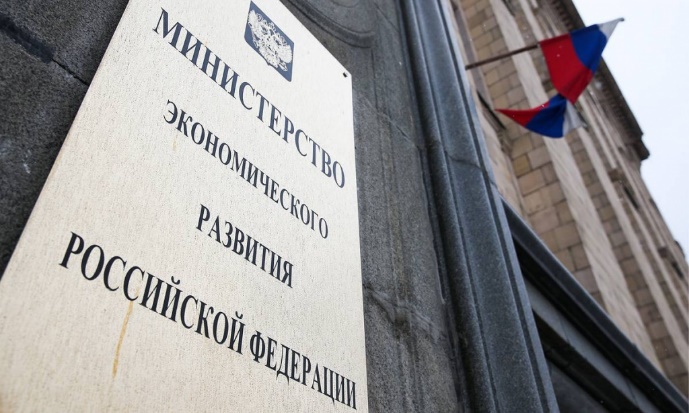 «В 2022 году гранты уже получили и развивают свои добрые, нацеленные на решение социальных проблем проекты свыше 2,2 тысяч предприятий. В новом году государственная грантовая поддержка будет сохранена. Дополнительно расширяется круг получателей – теперь статус социального предприятия и всю доступную в связи с этим поддержку могут получить и индивидуальные предприниматели с инвалидностью, не имеющие наёмных работников», — пояснила заместитель Министра экономического развития России Татьяна Илюшникова.Напомним, гранты до 500 тысяч рублей, а для регионов Арктической зоны до 1 млн рублей, доступны социальным предприятиям на широкий спектр целей – от аренды и ремонта помещений до уплаты лизинговых платежей.В прошедшем году среди субъектов-лидеров по числу выданных грантов оказались Московская, Ленинградская, Нижегородская, Волгоградская области, а также Республика Башкортостан и Приморский край. При этом власти регионов отмечают очевидный рост интереса предпринимателей к социальному бизнесу.«Если в 2020 году в регионе было зарегистрировано 193 социальных предпринимателя, то в 2022 году их число составило почти 400, увеличившись более чем в 2 раза. Активное развитие социального предпринимательства мы связываем, в том числе и с системно выстроенной работой по разработке и предоставлению государственных мер поддержки. Только в текущем году 147 социальных предприятий получили гранты на сумму 71,4 млн рублей. Большая часть получателей поддержки занята в сфере образования, здравоохранения и социальных услуг», — прокомментировал министр предпринимательства и туризма Республики Башкортостан Рустем Афзалов.Перечень целей, на которые социальные предприниматели могут расходовать грант, широк и учитывает специфику бизнеса — аренда и ремонт помещения, приобретение оргтехники и оборудования, покупка сырья, ПО, комплектующих для медтехники или протезно-ортопедических изделий, лизинговые платежи, оплата коммунальных услуг, переоборудование транспортных средств для перевозки маломобильных групп населения, в том числе инвалидов, и многое другое.Так, предприниматель Елена Башинская из Приморского края на средства гранта закупила для своего клуба инновационных технологий и робототехники оборудование для занятий с детьми — ноутбуки, принтеры, а также станок с ЧПУ, на котором подростки учатся создавать сувенирную продукцию. Предприниматель отметила простоту получения гранта благодаря полученным консультациям и обучению в региональном акселераторе социальных предпринимателей.«Социальный бизнес Приморья динамично развивается и входит в пятерку лучших во Всероссийском рейтинге. Это удается благодаря совместной работе с Центром инноваций социальной сферы и разработанным мерам финансовой и имущественной поддержки, проведению значимых тематических, обучающих мероприятий и бесплатных услуг по брендированию и продвижению предприятий. В 2023 году мы планируем перевести меры финансовой поддержки в цифровой формат, что позволит в том числе и социальным предпринимателям упростить процесс получения поддержки», — прокомментировал заместитель Председателя Правительства Приморского края Николай Стецко.Получить информацию о доступных мерах поддержки, помощь в оформлении статуса социального предпринимателя можно в региональных отделениях Центра «Мой бизнес». Выбрать и получить меры поддержки также можно в личном кабинете на цифровой платформе МСП.рф, которую Минэкономразвития запустило вместе с Корпорацией «МСП».Грантовая поддержка социальных предприятий осуществляется в рамках национального проекта «Малое и среднее предпринимательство», который курирует Первый вице-премьер Андрей Белоусов.